PENGARUH PENDEKATAN BERBASIS OTAK (BRAIN BASED LEARNING)TERHADAP HASIL BELAJAR MATEMATIKA POKOK BAHASAN OPERASI HITUNG BILANGAN BULAT PADA SISWA KELAS 4 SDN SAMBIDOPLANG SUMBERGEMPOL TULUNGAGUNGSKRIPSIDiajukan KepadaSekolah Tinggi Agama Islam Negeri (STAIN) Tulungagunguntuk memenuhisalah satu persyaratan dalammenyelesaikan ProgramSarjana Strata Satu Ilmu Pendidikan Matematika 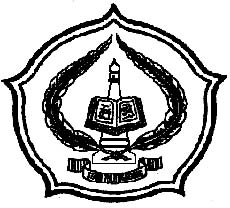 Oleh :NUNIK SUSANTINIM.3214083086PROGRAM STUDI PENDIDIKAN MATEMATIKAJURUSAN TARBIYAH SEKOLAH TINGGI AGAMA ISLAM NEGERI(STAIN) TULUNGAGUNG2013PERSETUJUAN PEMBIMBING	Skripsi dengan judul “PengaruhPendekatanBerbasisOtak (Brain Based Learning) Terhadap Hasil Belajar Matematika Pokok Bahasan Operasi Hitung Bilangan Bulat Pada Siswa Kelas 4 SDN Sambidoplang Sumbergempol Tulungagung” yang ditulis oleh Nunik Susanti ini telah diperiksa dan disetujui untuk diujikan.Tulungagung, 23 Juli2013Pembimbing,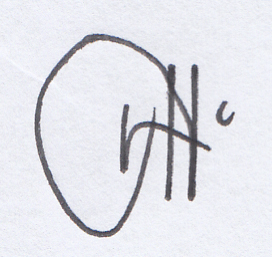 SUTOPO, M.PdNIP. 197805092008011012PENGESAHANSkripsi dengan judul “Pengaruh Pendekatan Berbasis Otak (Brain Based Learning) Terhadap Hasil Belajar Matematika Pokok Bahasan Operasi Hitung Bilangan Bulat Pada Siswa Kelas 4 SDN Sambidoplang Sumbergempol Tulungagung Tahun Ajaran 2012/2013” yang ditulis oleh Nunik Susanti ini telah dipertahankan di depan Dewan Penguji Skripsi STAIN Tulungagung pada hari sabtu, tanggal 3 Agustus 2013, dan dapat diterima sebagai salah satu persyaratan untuk menyelesaikan Program Sarjana Strata Satu dalam Ilmu Tarbiyah.Dewan Penguji SkripsiKetua,Ummu Sholihah, M.Si.NIP.19800822 200801 2 018Sekretaris,Fathul Mujib, M.Ag.NIP.19750523 200604 1 002PengujiUtamaMuhamad Zaini, MA.NIP.19711228 199903 1 002Tulungagung, 28 Agustus2013Mengesahkan,STAIN TulungagungKetua, Dr. MAFTUKHIN M.AgNIP. 19670717 200003 1 002MOTTOاِقْرَأوَرَبُّكَ اْلاَكْرَمُ .اَلَّذِ يْ عَلَّمَ بِ اْلقَلَمِ .عَلّمَ اْلِانْسَا نَ ماَلَمْ يَعْلَمُ .“Bacalah, dan Tuhanmulah Yang Maha Pemurah. Yang mengajar denganperantaraan kalam. Dia mengajar manusia sesuatu yang tidak diketahui.” (Q.S. Al-’Alaq: 3 – 5)PERSEMBAHANPuji syukur kehadiran Allah SWT, atas segala rahmatNya, sholawat serta salam semoga terlimpahkan kepada nabi Muhammad SAW.Dari lubuk hati terdalam, kupersembahkan skripsi ini kepada:Kedua orang tuaku Bapak Suwanto dan Ibu Shofiyah yang tercinta yang telah mendidikku dengan penuh kasih sayang, ketulusan, serta selalu mendo’akan dan mendukung setiap langkahku untuk terus berkembang untuk menjadi manusia yang lebih baik.Adikku Helma Nurida sofwana yang selalu memberikanku keceriaan dan ketenangan, walaupun kadang kita saling berselisih paham.Bapak/Ibudosen (STAIN) Tulungagung yang telah ikhlas menyampaikan segala ilmu kepadaku.Almamaterku STAIN Tulungagung yang kubanggakan.My best friends “Naning, Faiq, Irma, Mbakdatul, Tya, Erni, Rofi’” yang selalusiapuntukberbagisukadanduka.Teman-teman PMT khususnya PMT-C, yang senasib dan seperjuangan dalam Tholabul Ilmi.Teman-teman KKN dan PPL, yang selalu siap dalam berbagi ilmu pengetahuan.KATA PENGANTARBismillahirrahmaanirrahiim…Alhamdulillahirabbil alamin, penulis panjatkan puji dan syukur kehadirat Allah SWT. Karena rahmat, taufik, hidayah, dan inayah-Nya penulis dapat menyelesaikan penulisan skripsi yang berjudul “Penerapan Pendekatan Berbasis Otak (Brain Based Learning) Terhadap Hasil Belajar Matematika Pokok Bahasan Operasi Hitung Bilangan Bulat Pada Siswa Kelas 4 Di SDN Sambidoplang Sumbergempol TulungagungTahun Ajaran 2012/2013”.Sholawat serta salam semoga senantiasa dilimpahkan kepada Rasulullah SAW yang telah memberikan suri tauladan yang baik kepada umat manusia dan membimbing umat manusia dari zaman jahiliyah menuju zaman islamiyah.Penyusunan skripsi ini untuk memenuhi syarat memperoleh gelar sarjana dalam ilmu tarbiyah. Penulis yakin bahwa masih terbatasnya kemampuan dan kritik yang membangun demi kesempurnaan skripsi ini.Selanjutnya penulis mengucapkan terima kasih yang sedalam-dalamnya kepada yang terhormat:Dr. Maftukhin, M.Ag.,selakuKetuaSekolahTinggi Agama Islam Negeri (STAIN) Tulungagung.Prof. Dr. H. Imam Fu’adi, M.Ag., selaku Pembantu Ketua I SekolahTinggi Agama Islam Negeri (STAIN) Tulungagung.Dr. Abdul Aziz, M.Pd.I, selaku Ketua Jurusan Tarbiyah yang telah membantu terselesaikannya skripsi ini.Dra. Hj. UmyZahroh, M.Kes., selaku Ketua Program Studi Tadris Matematika.Sutopo, M.Pd., selaku Dosen Pembimbing yang telah memberikan bimbingan dengan kesabaran secara intensif dalam penelitian skripsi ini.Segenapa Bapak/Ibu Dosen Sekolah Tinggi Agama Islam Negeri (STAIN) Tulungagung, yang membimbing dan memberikan wawasannya sehingga penulis dapat menyelesaikan studi di bangku perkuliahan ini.Muntingah, S.Pd, M.Pd., selaku Kepala Sekolah SDN Sambidoplang Sumbergempol yang telah berkenan memberikan ijin penelitian dalam penulisan skripsi ini.MohamadYasin, S.Pd., selaku guru matematika kelas 4 SDN Sambidoplang Sumbergempol yang telah membantu dan memberikan bimbingan pada waktu penelitian.Ayahanda dan Ibunda yang membesarkan, mendidik, dan memberikan dorongan moral maupun spiritual kepada penulis dalam studi maupun dalam penyusunan skripsi ini.Sahabat-sahabatku mahasiswa PMT dan semua pihak yang telah membantu dalam penyelesaian penyusunan skripsi ini.Semoga semua amal baik mereka oleh Allah SWT dibalas dengan balasan yang sebaik-baiknya.Amin…….Amiin……Yarabbal Alamin.Akhirnya, harapan penulis dengan skripsi ini bisa bermanfaat bagi banyak pihak dan semoga Allah SWT meridhoi segala gerak dan langkah kita.Tulungagung, 23 Juli 2013Nunik SusantiNim:3214083086DAFTAR ISIhalamanHALAMAN JUDUL		iHALAMAN PERSETUJUAN		iiHALAMAN PENGESAHAN		iiiMOTTO		ivHALAMAN PERSEMBAHAN		vKATA PENGANTAR		viDAFTAR ISI		viiiDAFTAR TABEL		xiiDAFTAR GAMBAR		xiiiDAFTAR LAMPIRAN		xivABSTRAK		xviBAB I	:	PENDAHULUANLatar Belakang Masalah		1Rumusan Masalah		6Tujuan Penelitian		7Kegunaan Hasil Penelitian		7Penegasan Istilah		9Sistematika Skripsi		11BAB II	:	LANDASAN TEORIHakikatMatematikaDefinisi Matematika		13Matematika Sekolah		18Proses Belajar Mengajar Matematika		22Mengenal Otak		25Pendekatan Pembelajaran Berbasis Otak(Brain Based Learning)		28Hasil Belajar	Pengertian Hasil Belajar		35Domain Hasil Belajar		36Hasil Belajar Kognitif		36Hasil Belajar Afektif		38Hasil Belajar Psikomotorik		39Faktor-faktor yang Mempengaruhi Hasil Belajar		41Pokok Bahasan Operasi Hitung Bilangan Bulat		44Studi Pendahuluan Penelitian Terdahulu		48Hipotesis Penelitian		51BAB III	:	METODE PENELITIANPola Penelitian		52Populasi dan Sampel PenelitianPopulasi		53Sampel Penelitian		53Data, Sumber Data danVariabel PenelitianData		55Sumber Data		55Variabel Penelitian		56Metode dan Instrumen Pengumpulan DataMetode Pengumpulan Data		57Instrumen Pengumpulan Data		59Teknik Analisis Data		63Prosedur Penelitian		65BAB IV	:	LAPORAN HASIL PENELITIANDeskripsi Singkat Keadaan ObyekSejarah Berdirinya SDN SambidoplangSumbergempol		69Struktur Organisasi SDN SambidoplangSumbergempol		71Keadaan Guru dan Karyawan SDN SambidoplangSumbergempol		72Keadaan Peserta Didik SDN SambidoplangSumbergempol		74Sarana dan Prasarana SDN SambidoplangSumbergempol		75Penyajian Data dan Analisis Data	Penyajian Data		76Analisis Data		79Pembahasan Hasil Penelitian		83BAB V	:	PENUTUPKesimpulan		87Saran		88Daftar Rujukan		89Lampiran		91Surat Pernyataan Keaslian		132Daftar Riwayat Hidup Penulis		133DAFTAR TABELhalamanTabel	2.1	Sintak (alur proses) Pendekatan Brain-Base-Learning		32Tabel	4.1	Periode Kepemimpinan SDN Sambidoplang Sumbergempol Tulungagung		69Tabel	4.2	Keadaan Guru dan Karyawan SDN Sambidoplang Sumbergempol Karyawan Tahun 2012-2013		71Tabel	4.3	Keadaan Peserta Didik SDN Sambidoplang Sumbergempol Karyawan Tahun 2012-2013		73Tabel	4.4	Keadaan Sarana dan Prasarana SDN SambidoplangSumbergempol  Karyawan Tahun 2012-2013		73Tabel	4.5	Nilai Pre Test		74Tabel	4.6	Uji Normalitas Data Pre Test		76Tabel	4.7	Uji Homogenitas  Data Pre Test		77Tabel	4.8	Tabel Kerja t-Test		78DAFTAR GAMBARhalamanGambar 4.1 Struktur Organisasi SDN Sambidoplang Sumbergempol		70DAFTAR LAMPIRAN halamanLampiran 1     Pedoman Observasi		90Lampiran 2     Pedoman Interview		91Lampiran 3     Pedoman Dokumentasi		92Lampiran 4	Denah Lokasi SDN Sambidoplang		93Lampiran 5	Rencana Pelaksanaan Pembelajaran		94Lampiran 6	Soal Pre Test		104Lampiran 7	Kunci Jawaban Soal Pre Test		105Lampiran 8     Nilai Pre Test		106Lampiran 9    Soal Uji Coba		107Lampiran 10  Kunci Jawaban Soal Uji Coba		108Lampiran 11  Nama Responden Uji Coba		110Lampiran 12  Nilai Hasil Uji Coba Soal Tes		111Lampiran 13	Contoh Perhitungan Validitas Tiap Butir Soal		112Lampiran 14  Contoh Perhitungan Reliabilitas Soal		114Lampiran 15  Soal Post Test		117Lampiran 16  Kunci Jawaban Soal Post Test		118Lampiran 17 Nilai Pos Test		120Lampiran 18 Nama Siswa Kelas 4 Sdn Sambidoplang Sumbergempol		121Lampiran19 Tabel Harga Kritik Dari R Product-Moment		123Lampiran20 Kriteria Penilaian		124Lampiran21 Surat Permohonan Bimbingan		125Lampiran22 Surat Ijin Penelitian		126Lampiran24 Surat Keterangan Penelitian		127Lampiran25 Kartu Bimbingan		128Lampiran 26 Lembar Jawaban Siswa		129ABSTRAKSkripsi dengan judul “Pengaruh Pendekatan Berbasis Otak (Brain Based Learning) Terhadap Hasil Belajar Matematika Pokok Bahasan Operasi Hitung Bilangan Bulat Pada Siswa Kelas 4 SDN Sambidoplang Sumbergempol Tulungagung Tahun Ajaran 2012/2013” yang ditulis oleh Nunik Susanti dibimbing oleh Sutopo, M.PdKata kunci: Brain-Based-Learning, Hasil Belajar matematikaPendekatan Brain-Based-Learning adalah pendekatan yang multidisipliner yang di bangun di atas pertanyaan fundamental, “ apa saja yang baik bagi otak?” pertanyaan ini berasal dari berbagai macam disiplin, seperti reaksi kimia, neorologi, psikologi, sosiologi, genetika, biologi, dan neorolobiologi komputasi. Kemampuan berpikir kreatif adalah suatu kegiatan mental yang di gunakan seseorang untuk membangun ide atau gagasan yang baru secara fasih dan fleksibel. Penerapan pendekatan Brain-Based-Learning pada pembelajaran matematika adalah salah satu cara yang di gunakan seseorang pengajar untuk lebih meningkatkan hasil belajar siswa. Dengan pendekatan ini di harapkan mempengaruhi hasil belajar matematika siswa yang di laksanakan di kelas 4 SDN Sambidoplang Sumbergempol.Rumusan masalah dalam penelitian ini adalah: (1) Apakah ada pengaruh penerapan pendekatan berbasis otak (Brain Based Learning) terhadap hasil belajar matematika pokok bahasan operasi hitung bilangan bulat pada siswa kelas 4 SDN Sambidoplang Sumbergempol?, (2) Seberapa besar pengaruh penerapan pendekatan berbasis otak (Brain Based Learning) terhadap hasil belajar matematika pokok bahasan operasi hitung bilangan bulat pada siswa kelas 4 SDN Sambidoplang Sumbergempol?. Adapun yang menjadi tujuan dari penelitian ini adalah: (1) Untuk mengetahui adanya pengaruh pendekatan berbasis otak (Brain Based Learning) terhadap hasil belajar matematika pokok bahasan operasi hitung bilangan bulat pada siswa kelas 4 SDN Sambidoplang Sumbergempol,(2) Untuk mengetahui besarnya pengaruh pendekatan berbasis otak (Brain Based Learning) terhadap hasil belajar matematika pokok bahasan operasi hitung bilangan bulat pada siswa kelas 4 SDN Sambidoplang Sumbergempol. Sedangkan manfaat dari penelitian ini adalah memberikan gambaran tentang model pembelajaran matematika yang dapat diterapkan pada peserta didik.Dalam penelitian ini menggunakan pendekatan kuantitatif dan termasuk jenis penelitian eksperimen. Pengumpulan data dengan metode observasi, tes, dokumentasi, dan interview. Metode tes digunakan untuk memperoleh data tentang pemahaman operasi hitung bilangan bulat dan hasil belajar siswa kelas 4 SDN Sambidoplang Sumbergempol Tahun Ajaran 2012/2013.Analisis data menggunakant-test sebesar 2, tersebut disebut thitung danjumlah sampel yang diteliti adalah 42 peserta didik, maka db = 42 – 2 = 40 dengan taraf signifikasi 5% ditemukan ttabel = 0,312 dan pada taraf signifikasi 1% ditemukan ttabel = 0,403, sehingga dapat disimpulkan bahwa ada pengaruh pendekatan berbasis otak (brain based learning) terhadap hasil belajar matematika pokok bahasan operasi hitung bilangan bulat pada siswa kelas 4 SDN sambidoplang sumbergempol. Besarnya pengaruh pendekatan berbasis otak(brain based learning) terhadap hasil belajar matematika sebesar 15,40% dan masuk dalam kategori rendah.